Rochester Latino Rotary Club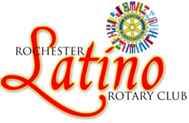 PO Box 12562Rochester, New York 14612Service Above SelfThe Rochester Latino Rotary Club (RLRC) would like to give thanks and recognition to Rochester Front Line/Essential Workers that have continued to work hard and risk their lives everyday during the pandemic. For that reason, RLRC is seeking nominations for all Latino COVID Front Line and Essential workers (e.g., healthcare, emergency care, social workers, grocery workers, food service workers, etc).  If you would like to nominate someone or yourself submit the following via email to veras.aida@gmail.com by January 23rd, 2021.Completed nomination form belowPicture of the nomineeRecipients will be honored at our Virtual gathering on Wednesday, February 3rd, 2021, 5:30pm.  Family members and friends of the nominees are welcome to join.Sincerely,Award’s Committee———————————————————————————————————————————NOMINATION FORMName of Nominee:  Nominee’s Occupation: Why does this person deserved to be recognized? (2 or 3 sentences) Address: Email: Phone: 